Freiwillige Feuerwehr Geldersheim e. V.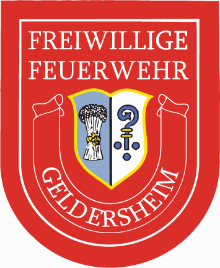 Erteilung eines SEPA-Mandats / Änderung meiner Bankverbindung Ich ermächtige die Freiwillige Feuerwehr Geldersheim e.V. widerruflich, den wiederkehrenden Jahresvereinsbeitrag von meinem Konto mittels SEPA-Lastschrift einzuziehen. Zugleich weise ich mein Kreditinstitut an, die von der FF Geldersheim e.V. auf mein Konto gezogenen SEPA-Laschriftschriften einzulösen. Der Mitgliedsbeitrag beläuft sich derzeit auf 2 Euro je Kalenderjahr.Hinweis: Ich kann innerhalb von 8 Wochen, beginnend mit dem Belastungsdatum, die Erstattung des belasteten Betrages verlangen. Es gelten dabei die mit meinem Kreditinstitut vereinbarten Bedienungen.Persönliche Angaben     ,      Ort, Datum	Unterschrift KontoinhaberEinverständniserklärung zur DatenverarbeitungMit meiner Unterschrift willige ich ein, dass der oben genannte Verein als verantwortliche Stelle, die im Aufnahmeantrag erhobenen personenbezogenen Daten wie Name, Vorname, Geburtsdatum, Adresse, E-Mail-Adresse, Telefonnummer(n), Funktion im Verein und Bankverbindung ausschließlich zum Zwecke der Mitgliederverwaltung, des Beitragseinzuges und der Übermittlung von Vereinsinformationen durch den Verein, evtl. weitere Zwecke) und für alle in der Satzung genannten Zwecke verarbeitet und genutzt werden. Eine Übermittlung von Daten an übergeordnete Institutionen und ggf. an die Gemeinde Geldersheim / Feuerwehr findet nur im Rahmen der in der Satzung festgelegte Zwecke statt. Diese Datenübermittlungen sind notwendig zum Zwecke des Vereins. Eine Datenübermittlung an Dritte außerhalb findet nicht statt. Eine Datennutzung für Werbezwecke findet ebenfalls nicht statt. Bei Beendigung der Mitgliedschaft werden die personenbezogenen Daten gelöscht, soweit sie nicht entsprechend der gesetzlichen Vorgaben aufbewahrt werden müssen. Jedes Mitglied hat im Rahmen der Vorgaben der Datenschutzgrundverordnung (DSGVO) und des Bundesdatenschutzgesetzes das Recht auf Auskunft über die personenbezogenen Daten, die zu seiner Person bei der verantwortlichen Stelle gespeichert sind. Außerdem hat das Mitglied, im Falle von fehlerhaften Daten, ein Korrekturrecht. Beschwerdestelle ist das Bayerische Landesamt für Datenschutzaufsicht (BayLDA), Promenade 27, 91522 Ansbach.NameVornameVornameGeburtsdatumStraße / HausnummerStraße / HausnummerPostleitzahl / OrtPostleitzahl / OrtTelefonnummer (Festnetz)Telefonnummer (Festnetz)Telefonnummer (Mobil)Telefonnummer (Mobil)E-Mail-AdresseE-Mail-AdresseE-Mail-AdresseE-Mail-Adresse Das SEPA Lastschriftmandat wird aufgrund einer neuen Bankverbindung erteilt und gilt ab:      IBANBICGläubiger-Identifikationsnummer: 	DE63ZZZ00000162571